VZ Obnova dětských hřišť 2022Dětské hřiště Konice, parc. č. 100/1 v k. ú. Konice u Znojma:herní sestava dvouvěžová se dvěma skluzavkami, tubusem, šikmou lezeckou stěnou, kolmou lezeckou stěnou, lanovým mostem, šikmou lezeckou sítí a dvěma stříškami, dopadová plocha max. 9 x 10 m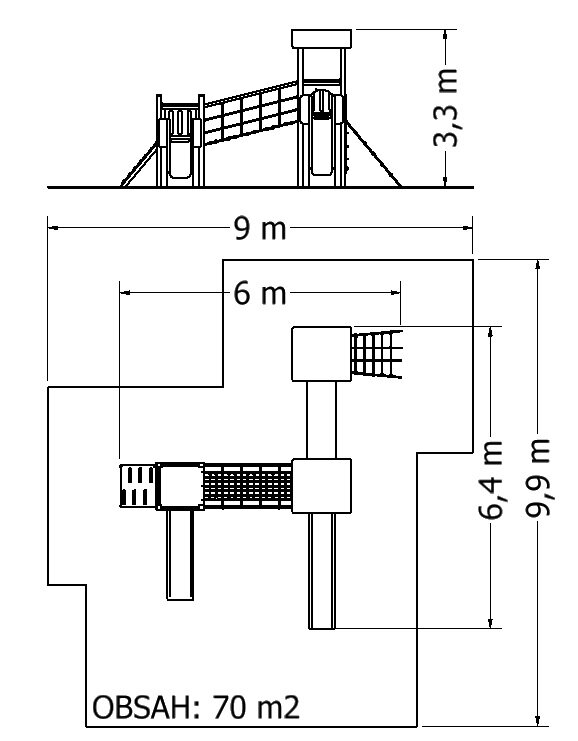 lanová pyramida o rozměrech cca 4,5 x 3 m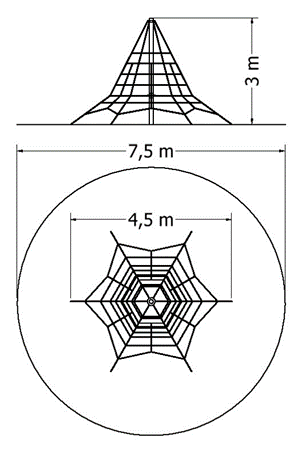 zemní trampolína o rozměru doskočiště 150 x 150 cm s otevíracím mechanismem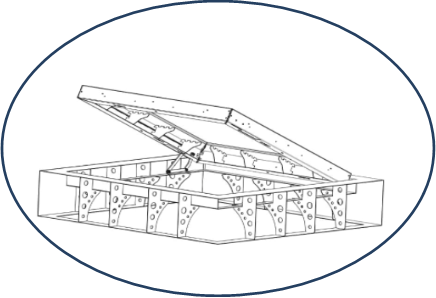 Dětské hřiště Oblekovice, parc. č. 172/1 v k.ú. Oblekovice:dvouhoupačka – celokovová řetězová s jedním sedákem baby, dopadová plocha max. 6,5 x 7,5 m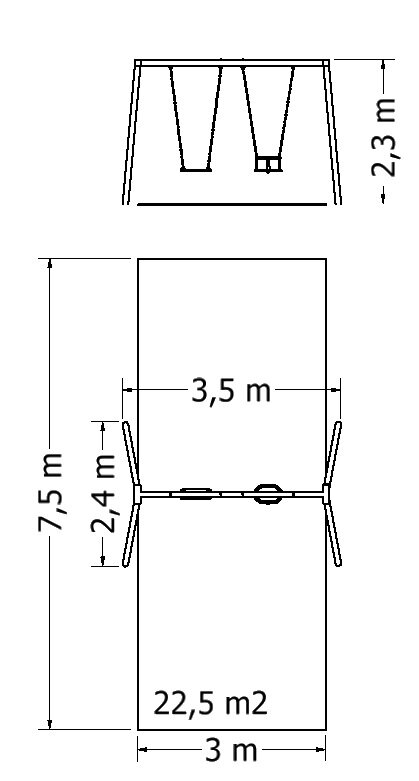 Dětské hřiště Holandská I (vedle MŠ), parc. č. 263/1 v k.ú. Znojmo-Louka:herní sestava dvouvěžová se dvěma skluzavkami, tubusem, šikmou lezeckou stěnou, kolmou lezeckou stěnou, lanovým mostem, šikmou lezeckou sítí a dvěma stříškami, dopadová plocha max. 9 x 10 m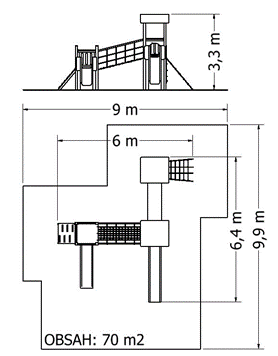 Dětské hřiště Aninská I, parc. č. 150/1 v k.ú. Znojmo-Louka:herní sestava dvouvěžová se dvěma skluzavkami, tubusem, šikmou lezeckou stěnou, kolmou lezeckou stěnou, lanovým mostem, šikmou lezeckou sítí a dvěma stříškami, dopadová plocha max. 9 x 10 m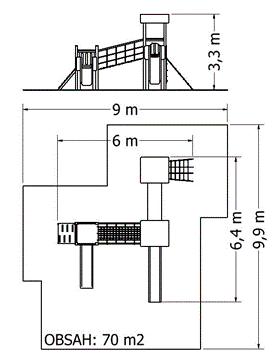 Dětské hřiště Loucký park, parc. č. 9/1 v k.ú. Znojmo-Louka:zemní trampolína o rozměru doskočiště 150 x 150 cm s otevíracím mechanismem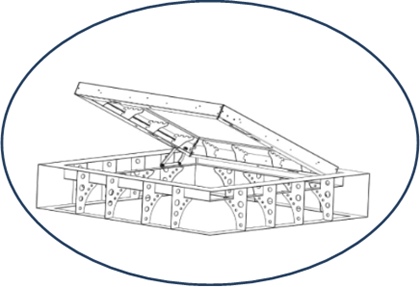 Dětské hřiště Žižkovo náměstí, parc. č. 5408/8 v k.ú. Znojmo-město:herní sestava jednověžová se skluzavkou, kolmou lezeckou stěnou, žebříkem, šikmou lanovou sítí a stříškou, dopadová plocha max. 7 x 5,5 m, výška pádu 1,5 mlanová pyramida o rozměrech 4,5 x 3 m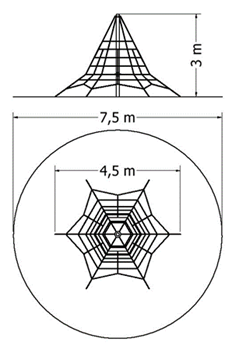 Dětské hřiště Pražská I (za poštou), parc. č. 3400/1 v k.ú. Znojmo-město:herní sestava třívěžová s jednou skluzavkou, žebříkem, lanovým mostem, kolmou lezeckou stěnou, tubusem, šikmou lezeckou stěnou a jednou stříškou, dopadová plocha max. 8 x 7 m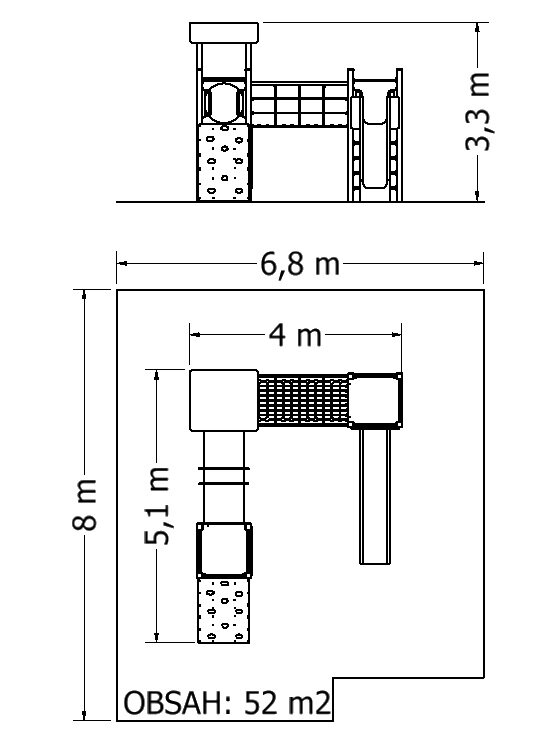 Dětské hřiště Gagarinova (vedle ZŠ), parc. č. 3647/1 v k.ú. Znojmo-město:lanová dráha sloupová s pojezdem o délce 20 m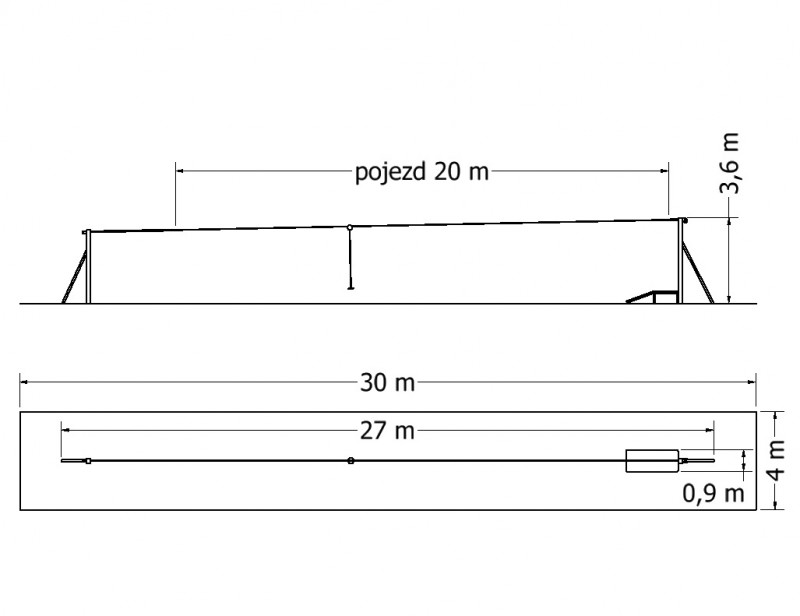 Dětské hřiště Pod soudním vrchem, parc. č. 3625/4 v k.ú. Znojmo-město:sestava jednověžová se skluzavkou, kolmou lezeckou stěnou, žebříkem, šikmou lanovou sítí a stříškou, dopadová plocha max. 7 x 5,5 m, výška pádu 1,5 m